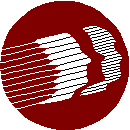 DSAMH Behavioral Health Substance Use Disorder (SUD)Authorization Request FormSend Request to: DSAMH_EEU_SUD@delaware.govInformation that is not legible or incomplete will potentially delay authorization.AUTH Request Type:    	        __ INITIAL		      __ CONTINUED STAY    Is member under the influence of drugs or alcohol at time of admission?			__Yes			__ NoPresenting Problem Continued on Page 2Page 2 – DSAMH BH (Substance Abuse) Authorization Request FromConsumer Name: ______________________________________________Clinical Information (Current Withdrawal Symptoms/Vital Signs/CIWA/COWS, attach additional documents as needed)Drug Screen ResultsIs This a Readmission? 	__ Yes			__ NoIf Yes – list last admission/discharge datesList All DiagnosesSubstance Use History (Amount, Duration, Frequency, Last Use)Continued on Page 3Page 3 – DSAMH BH (SUD) Authorization Request formConsumer Name:  _______________________________________________________Current MedicationsPrior Substance Use Treatment History (Facility, Dates, Clean Time)ASAM CriteriaContinued on Page 4Page 4 – DSAMH BH (SUD) Authorization Request FormConsumer Name:  _________________________________________________Treatment Plan and Orders with this Admission / Number of Days RequestedPotential Barriers to Discharge/StressorsDoes Consumer Have Family/Informal Supports	□ Yes		□ NoList:Consumer’s NameConsumer’s MCI Number & SS #Consumer’s Date of BirthName of Treatment FacilityPhone NumberAddress (city & zip code only)Person Completing FormContact Person at Facility  (include phone # & email address)Requested Start DateAdmitting PhysicianRequested ASAM Level of CareHealth Insurance  __ NONE      __ PROMISE MEMBER  MedicationDosageFrequency      Level of CareRisk Level & Criteria Indicated  DIMENSION I:  DIMENSION II: DIMENSION III: DIMENSION IV:DIMENSION V: DIMENSION VI: 